关于举办2019年度湖南老干部（老年）开放大学网络专题培训班的通知各市州委老干部局、各市州广播电视大学，省直及中央在湘单位离退休干部工作部门：为贯彻落实《关于加强离退休干部经常性学习教育工作的意见》（湘办〔2017〕32号）、《关于印发<湖南省老年教育发展规划（2019—2022）>的通知》（湘教发〔2019〕2号）精神，深入推进老干部（老年）学员线上线下学习，经研究，决定举办2019年度湖南老干部（老年）开放大学网络专题培训班。现将有关事项通知如下。一、开设专题开设书法、摄影、诗词三个专题。其中，书法专题开设初级班和中级班，摄影专题开设初级班、中级班和研修班，诗词专题开设中华诗词艺术讲习与创作专业基础班。每位学员在同一专题限报一个班。二、招生对象全省离退休干部及老年人均可报名参加。三、学习组织（一）报名方式。市州学员通过登陆“三湘老干部e家”（湖南老干部开放大学）网站（http://www.hnlgonline.com）或“三湘老干部e家”微信公众号（二维码如下图）进行网上实名注册后，电脑端进入“培训园地—专题班线上学习”进行报名，手机端进入“e家学习—专题培训”进行报名，报名时间为5月6日— 5月25日；省直及中央在湘单位学员由本单位联络员组织报名，并于5月20日前将汇总名单发送至 2488251521@qq.com邮箱。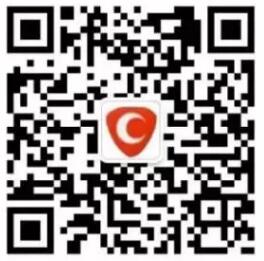 “三湘老干部e家”微信公众号（二）学习方式。采取线上学习、线下活动相结合的方式。1、线上学习。学员根据课程安排，从5月26日至10月31日，自行在网上进行视频学习，提交随堂作业，由辅导教师进行线上辅导。2、线下活动。每班将定期开展线下学习交流活动，组织学员创作、讨论和交流，并由主讲教师或辅导教师进行点评、现场解答学员疑问。省直及中央在湘单位学员线下活动说明见附件1，各市州可参考借鉴，自行安排。（三）学习管理。各班成立班委会，由班长、学习委员、组织委员组成。班委会协助学校做好本班学员的日常管理、线上学习指导、线下活动交流等相关事宜。班委会成员为本班学员担任，由学员自愿申请，老干部（老年）开放大学审定。（四）学习考核。考核分为二个部分。第一部分是是视频学习及随堂作业，第二部分是专题班结业考核。（五）学习激励。专题班学习结束后将举行结业典礼，对优秀组织单位和个人进行表彰，有条件的市州可举办优秀作品展或结业游学活动。四、有关要求1、提高认识。各地各单位要把支持离退休干部参与老干部（老年）开放大学学习作为加强离退休干部经常性学习教育工作的一个重要内容，为他们创造良好的学习条件，更好地实现老有所教、老有所学、老有所乐、老有所为。2、广泛动员。各地各单位要积极动员本地区、本单位、本系统（包括下属单位）离退休干部参与到老干部（老年）开放大学的学习中来，并做好对老干部（老年）开放大学的宣传工作，让更多老同志了解专题班的学习方式、活动方式和学习优势，做到自愿参与、积极参与、快乐参与。3、加强保障。各地各单位要为参加学习的离退休干部提供必要的服务，确保他们能安心学习、开心学习。要创新工作方式，组织学员组建与所选课程相应的兴趣小组，积极开展相关活动，确保学习教育取得实效。附件1：2019年省直及中央在湘单位学员线下活动说明附件2：老干部（老年）开放大学联系人及电话表                   中共湖南省委老干部局湖南广播电视大学              2019年4月26日附件1：2019年省直及中央在湘单位学员线下活动说明一、参加方式专题班学员可在本单位联络员处报名参加线下活动。联络员将名单于活动开始前一周，报送至湖南老干部（老年）开放大学办公室，并做好本单位学员有关组织工作，确保线下活动有序开展。二、时间及地点安排备注：摄影班学员线下活动当天，如遇恶劣天气则取消，时间往后延一周。附件2：老干部（老年）开放大学联系人及电话表线下活动地点时  间线下活动内容集合地点参与学员烈士公园6月20日9:00—11:30拍摄烈士公园重点景点烈士塔前摄影班学员南郊公园9月19日9:00—11:30拍摄南郊公园重点景点正门口摄影班学员湖南大学老年大学活动中心10月17日9:00—11:30拍摄岳麓山秋景合唱教室摄影班学员湖南广播电视大学6月20日9:00—11:30书法学习的几个基本认知远教楼四楼云教室428室书法班学员湖南广播电视大学9月19日9:00—11:30老年书法教育的特点及对应的学习方法远教楼四楼云教室428室书法班学员湖南广播电视大学10月17日9:00—11:30书法中的“恪守传统”与“慎言创新”远教楼四楼云教室428室书法班学员湖南大学老年大学活动中心6月20日9:30—11:30律诗的种类、格律、技巧综合教室诗词班学员湖南大学老年大学活动中心9月19日9:30—11:30王维山水田园诗赏析及田园诗写作技巧，结合岳麓山风景进行创作综合教室诗词班学员湖南大学老年大学活动中心10月17日9:30—11:30杜甫五言律诗、七言律诗赏析，律诗写作技巧讲授综合教室诗词班学员湖南纸本艺术馆6月21日10:00—12:00走进艺术馆——致敬大师（英国维多利亚时期作品、日本浮世绘以及段江华油画作品大赏等）二楼展厅诗词、书法、摄影班学员地区联系人联系电话省直单位蔡老师0731-82822525长沙市赖老师0731-82684016衡阳市冯老师袁老师1850734168817382112628株洲市唐老师0731-227806581湘潭市王老师0731-52370843邵阳市屈老师0739-5355702岳阳市陈老师0730-8652821常德市李老师0736-7173136张家界市刘老师0744-8200078益阳市李老师汤老师0737-42204280737-4223003郴州市黄老师0735-2898613/8889870永州市粟老师0746-6362472怀化市夏老师0745-2329376娄底市杨老师0738-8234546湘西自治州金老师0743-8750117